Submit application by latest 15.05.2013 to Executive Directorate of Organizing Committee  Подача заявки в Исполнительную Дирекцию оргкомитета не позднее 15.05.2013Tel./Fax: +7 3467 36-14-02E-Mail: visa@ugrasport.com  Home page: www.ugrasport.com   1. Contact data / Контактные данные2. Data for participants / Данные для участников 3. Put your Postal Address if you need the original visa invitation!    Укажите Почтовый адрес, если вам необходим оригинал приглашения на визу!       Date / Дата    	                          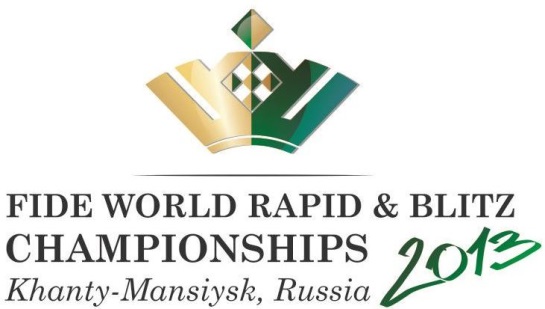       APPLICATION FORM FOR VISA INVITATION ЗАЯВКА НА ПРИГЛАШЕНИЕ ДЛЯ ПОЛУЧЕНИЯ ВИЗЫFIDE World Rapid and Blitz Championships 2013  Чемпионаты мира ФИДЕ по быстрым шахматам и блицу 2013   (04.06.-11.06.2013)F2AZip-code & State/Индекс,Страна Mobile/Моб.тел.City / ГородPhone / ТелефонStreet / УлицаFax / ФаксContact person / Контактное лицоE-Mail / E-MailNLast name First names Date of birth  Sex  Citizenship Passport № Date of  exp. NФамилияИменаДата рожденияПолГражданство№ паспортаСрок действия Postal address for sending invitationПочтовый адрес для отправки  приглашения